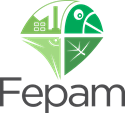 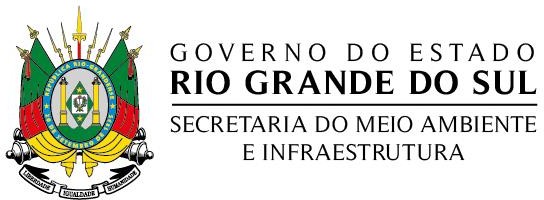 TERMO DE DESISTÊNCIA E DE CONFISSÃO DE DÍVIDA PARA PAGAMENTO COM DESCONTO DE 50%	Pelo presente Termo de Desistência e de Confissão de Dívida, ................................................................................................................. (nome/razão social do infrator conforme Termo de Notificação do Auto de Infração), inscrito no CPF/CNPJ sob o nº ............................................, com endereço na ............................................................................., Município de ..........................................., telefone nº (.............................), e-mail (informar obrigatoriamente) ............................................, doravante denominado DEVEDOR, declara reconhecer o débito decorrente do Auto de Infração nº ........................, apurado no processo administrativo nº .................................................., renunciando ao direito de apresentação de defesa, mesmo se já interposta (desistência), e importando em confissão definitiva e irretratável do débito no valor de .......................UPFs, correspondentes neste ato a R$ ..................................... (reais).	Estabelece-se que sobre o valor supramencionado, fica concedida a redução de 50% (..................................................................), conforme prevê o Art. 126, inciso I, do Decreto Estadual nº 55.374/2020, comprometendo-se o DEVEDOR a pagar integralmente o débito estipulado previsto no boleto bancário emitido pelo credor, quando anui à impossibilidade de continuar a impugnar a multa na esfera administrativa.	O não pagamento pelo DEVEDOR no prazo previsto, implicará a cobrança do valor integral, com inscrição do débito na Dívida Ativa do Estado, atualizado monetariamente, consoante o estabelecido no Art. 2º da Lei Federal nº 6.830/80 e §2º do Art. 114 da Lei Estadual nº 15.434/2020.	Este Termo não extingue o DEVEDOR do dever de recuperação ambiental.Porto Alegre, ...... de ................................. de ............. ._____________________Devedor